Villasimius s.r.l. - Società in houseSOCIETÀ UNIPERSONALE CON SOCIO UNICO COMUNE DI VILLASIMIUSSoggetta a controllo, direzione e coordinamento del Comune di VillasimiusPiazza Gramsci, 9 - Villasimiusc.s. € 25.000,00 – P. IVA 03183550924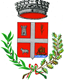 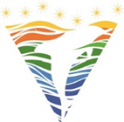 OGGETTO: Richiesta abbonamento Residenti – Proprietari – Titolari Altro DirittoAlla Villasimius s.r.l.Piazza Gramsci N°909049 – Villasimius (CA)Persona fisicaIl/la sottoscritto/a _________________________________________________________________________ nato/a a ______________________________________________________ il ________________________ residente a ___________________________ Via ________________________________________N.______ Persona giuridicaRagione sociale ______________________________________________ con sede/domicilio fiscale in _____________________via ___________________________________________. c.a.p. . ________ telefono ________________________ E-mail _______________________________________________ cod. fiscale/P.I. ______________________________________ legalmente rappresentata dal sig. ______________________________________nella sua qualità di __________________________________.ai sensi del disciplinare per la gestione della sosta nel parcheggio in oggetto e degli articoli 46 e 47 del D.P.R. 445 del 28-12-2000, consapevole che, come previsto dall'art. 75 della medesima norma, qualora emerga la non veridicità del contenuto di questa dichiarazione decade dai benefici eventualmente conseguenti al provvedimento emanato sulla base della dichiarazione non veritiera; consapevole inoltre delle sanzioni penali stabilite dall'art. 76 per false attestazioni e mendaci dichiarazioni, sotto la sua personale responsabilità, rende la seguente dichiarazione sostitutiva dell'atto di notorietà:DICHIARA DICHIEDE Un abbonamento per:        □ Centro urbano		□ N. 1 ABBONAMENTO al costo unitario di € 30,00 mensile;□ N. 1 TARGA AGGIUNTIVA al costo unitario di € 10,00 mensili;□ N. 2 TARGHE AGGIUNTIVE al costo di € 20,00 mensili; □ N. 1 ABBONAMENTO al costo unitario di € 15,00 (OTTOBRE);□ N. 1 TARGA AGGIUNTIVA al costo unitario di € 5,00 mensili;□ N. 2 TARGHE AGGIUNTIVE al costo di € 10,00 mensili; □ N. 1 ABBONAMENTO al costo unitario di € 100,00 stagionali;□ N. 1 TARGA AGGIUNTIVA al costo unitario di € 30,00 stagionali;□ N. 2 TARGHE AGGIUNTIVE al costo di € 60,00 stagionali;□ Spiagge.□ N. 1 ABBONAMENTO al costo unitario di € 30,00 stagionali;□ N. 1 TARGA AGGIUNTIVA al costo unitario di € 10,00 stagionali;□ N. 2 TARGHE AGGIUNTIVE al costo di € 20,00 stagionali;ATTENZIONEÈ possibile il rilascio di un abbonamento con massimo tre targhe riconducibili al proprietario, per avente diritto. Il permesso dovrà essere esposto nella parte anteriore del veicolo in modo ben visibile, poiché tale permesso non consentirà di annullare eventuali sanzioni per mancata esposizione.Il/la sottoscritto/a di cui sopra è consapevole del fatto che si potrà usufruire dell’abbonamento richiesto fino ad esaurimento dei posti disponibili, pertanto non sono previsti stalli riservati o diritti di precedenza. La regolamentazione degli abbonamenti per i parcheggi a pagamento per l’anno 2022 è disciplinata dalla delibera G.M. n. 86 del 26 maggio 2022.Gli abbonamenti non hanno validità nella zona di Punta Molentis.Gli abbonamenti del centro urbano non valgono per le spiagge e viceversa.A tal fine, ai sensi dell'art. 47 del D.P.R. 28 dicembre 2000 n. 445, consapevole della responsabilità penale cui può andare incontro per dichiarazioni mendaci, falsità in atti così come disposto dall'art. 76 del sopra citato D.P.R.DICHIARAdi essere a conoscenza che potranno essere effettuati accertamenti per la verifica delle circostanze dichiarate; di aver preso conoscenza ed accettare incondizionatamente le prescrizioni in vigore sulla disciplina delle agevolazioni tariffarie previste a favore dei residenti/proprietari nelle aree in concessione, di essere informato che l'uso dell'autorizzazione residenti in modo indebito comporta l'applicazione delle sanzioni previste dalla legge.SI PRECISA CHE PER IL CALCOLO DELLE TARIFFE VERRA’ CONSIDERATO IL MESE COME DA CALENDARIO E NON 30 GG A PARTIRE DALLA DATA DI RICHIESTA.Periodo dal |______|______|__________| al |______|______|__________|per il veicolo Marca ____________ modello____________________targata__________________per il veicolo Marca ____________ modello____________________targata__________________per il veicolo Marca ____________ modello____________________targata__________________Villasimius, __________________                                                             Firma__________________________INFORMATIVA SUL TRATTAMENTO DEI DATI PERSONALI(ai sensi dell'art. 13 Regolamento (UE) 2016/679)La Villasimius S.r.l., prima di acquisire i Suoi dati per l’instaurazione e gestione del rapporto di fornitura del servizio di abbonamento per la sosta nei parcheggi gestiti dalla stessa Villasimius S.r.l. e dei connessi adempimenti amministrativi, fiscali e contabili, La invita a leggere attentamente la presente informativa. In conformità alle disposizioni previste dagli art. 13-14 del Regolamento (UE) 2016/679, d’ora in avanti GDPR, il trattamento dei dati sarà improntato ai principi di correttezza, liceità, trasparenza e di tutela della Sua riservatezza e dei Suoi diritti.IDENTITÀ E DATI DI CONTATTO DEL TITOLARE DEL TRATTAMENTOIl titolare del trattamento è Villasimius S.r.l., con sede in Piazza Gramsci n. 9 - Villasimius, contattabile alla mail villasimius.srl@comune.villasimius.ca.it, oppure telefonicamente al numero 0707930285. Il Data Protection Officer è contattabile all’indirizzo mail privacy@digitalpa.itTIPOLOGIA DI DATI TRATTATII dati personali oggetto di trattamento nel caso di abbonamento del servizio di sosta a pagamento, tutti acquisiti direttamente presso l’interessato, rientrano nelle seguenti categorie:· Comuni: dati anagrafici (quali: nome, cognome, indirizzo, data e luogo di nascita, cittadinanza, residenza, ecc), codice fiscale, identificativi, documento d’identità, dati di contatto (telefono e -mail), dati relativi al veicolo per il quale si richiede il servizio di abbonamento.FINALITÀ DEL TRATTAMENTO CUI SONO DESTINATI I DATI PERSONALI E BASE GIURIDICA DEL TRATTAMENTOI dati personali, che acquisiremo in fase di richiesta del servizio di abbonamento e nel periodo di vigenza dello stesso, verranno trattati esclusivamente per la gestione del servizio da erogare all’utente e saranno quelli minimi indispensabili per una corretta fornitura del servizio.FINALITÀTrattiamo i dati personali al fine di: Eseguire il Contratto intercorrente tra la Villasimius S.r.l. e l’utente; inviare comunicazioni di servizio all’utente; adempiere agli oneri fiscali di legge; fornire assistenza ed eliminare possibili problemi nell'esecuzione del servizio di abbonamento;BASI GIURIDICHEIl trattamento dei dati di un utente è giustificato unicamente dal Contratto di abbonamento stipulato con la Villasimius S.r.l.Perché chiediamo il consenso al trattamento dei dati personali? Perché i dati di contatto, seppur indispensabili per comunicare con l’utente, non sono strettamente necessari per la fornitura del servizio.PERIODO DI CONSERVAZIONE DEI DATI PERSONALII dati acquisiti al fine di dare esecuzione al contratto di abbonamento saranno trattati per il periodo di validità dell’abbonamento stesso. I documenti contabili vengono archiviati in conformità alla legge per un periodo di 10 anni dalla loro emissione.DESTINATARI O CATEGORIE DI DESTINATARI DEI DATI PERSONALIPer il perseguimento delle finalità suddette, i dati personali forniti potranno essere trasmessi anche ad altri soggetti quali per esempio centri/professionisti di assistenza fiscale, nonché altri soggetti e/o enti pubblici e privati a cui i dati andranno comunicati al fine di adempiere o per esigere l'adempimento di specifici obblighi previsti da leggi, da regolamenti e dalla normativa comunitaria applicabile.I dati personali potrebbero essere trasferiti anche a: aziende terze per la dematerializzazione e conservazione sostitutiva di atti o documenti; avvocati o società di assistenza legale per far valere i diritti derivanti dagli obblighi contrattuali della fornitura; polizia locale per la notifica di sanzioni derivanti dall’inadempienza degli accordi contenuti nel contratto di abbonamentoNATURA FACOLTATIVA E CONSEGUENZE DEL RIFIUTO DEI DATILa comunicazione dei dati personali è di natura facoltativa. La mancata comunicazione dei dati personali renderà impossibile dare esecuzione al contratto di fornitura. Il mancato consenso al trattamento dei soli dati di contatto quali telefono e indirizzo mail, pur non inficiando la regolare fornitura del servizio di abbonamento, impedirà alla Villasimius S.r.l. di comunicare con l’interessato stesso via mail o via telefono.DIRITTI DELL’INTERESSATOGli interessati possono richiedere in qualsiasi momento informazioni gratuite sul trattamento dei propri dati personali e qualora il trattamento si basi su di un consenso, questo può essere revocato in qualsiasi momento inibendo qualsiasi ulteriore trattamento senza pregiudicarne la liceità basata sul consenso prestato prima della revoca.I diritti che possono esercitare gli interessati sono quelli specificati nel Regolamento EU 679/2016: Diritto di Accesso (Art. 15); Diritto di Rettifica (Art. 16); Diritto alla Cancellazione (Art. 17); Diritto di Limitazione del Trattamento (Art. 18); Diritto alla Portabilità (Art. 20); Diritto di Opposizione (Art. 21);DIRITTO DI RECLAMO ALL’AUTORITÀ DI CONTROLLOGli interessati, nel caso in cui ritenessero che il trattamento dei propri dati personali avvenga o sia avvenuto in violazione del Regolamento europeo sulla tutela dei dati personali, ovvero in difformità a quanto riportato nella presente informativa, possono effettuare un reclamo all’autorità di controllo, in particolar modo all’Autorità Garante Italiana per la protezione dei dati personali.Firma dell’interessato___________________________________(Per ricevuta e presa visione)DICHIARAZIONE DI CONSENSOIl sottoscritto__________________________(Nome)____________________________(Cognome), C.F._______________________________, ACCONSENTEai sensi e per gli effetti dell’art. 7 del Regolamento (UE) 2016/679, con la sottoscrizione del presente modulo, al trattamento dei dati personali secondo le modalità e nei limiti di cui all’informativa allegata.Firma dell’interessato___________________________________(Per ricevuta e presa visione)□ essere Residente in via/piazza ______________________________________________ n  ______tel./cell. ____________________________e-mail o PEC_______________________□ Proprietario di immobile residenziale nel Comune di Villasimius □ possedere titolare di altro diritto __________________________________foglio _________, mappale ____________ sub. _________... e ubicato in via ___________________________ al civico n. _________, risulta essere:di mia esclusiva proprietà;in comproprietà con i seguenti altri soggetti;